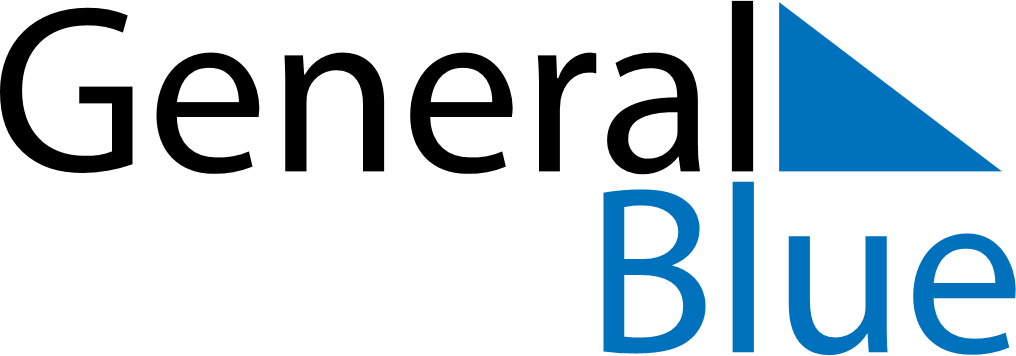 February 2022February 2022February 2022February 2022February 2022February 2022MexicoMexicoMexicoMexicoMexicoMexicoMondayTuesdayWednesdayThursdayFridaySaturdaySunday123456Constitution Day78910111213Constitution Day (day off)141516171819202122232425262728NOTES